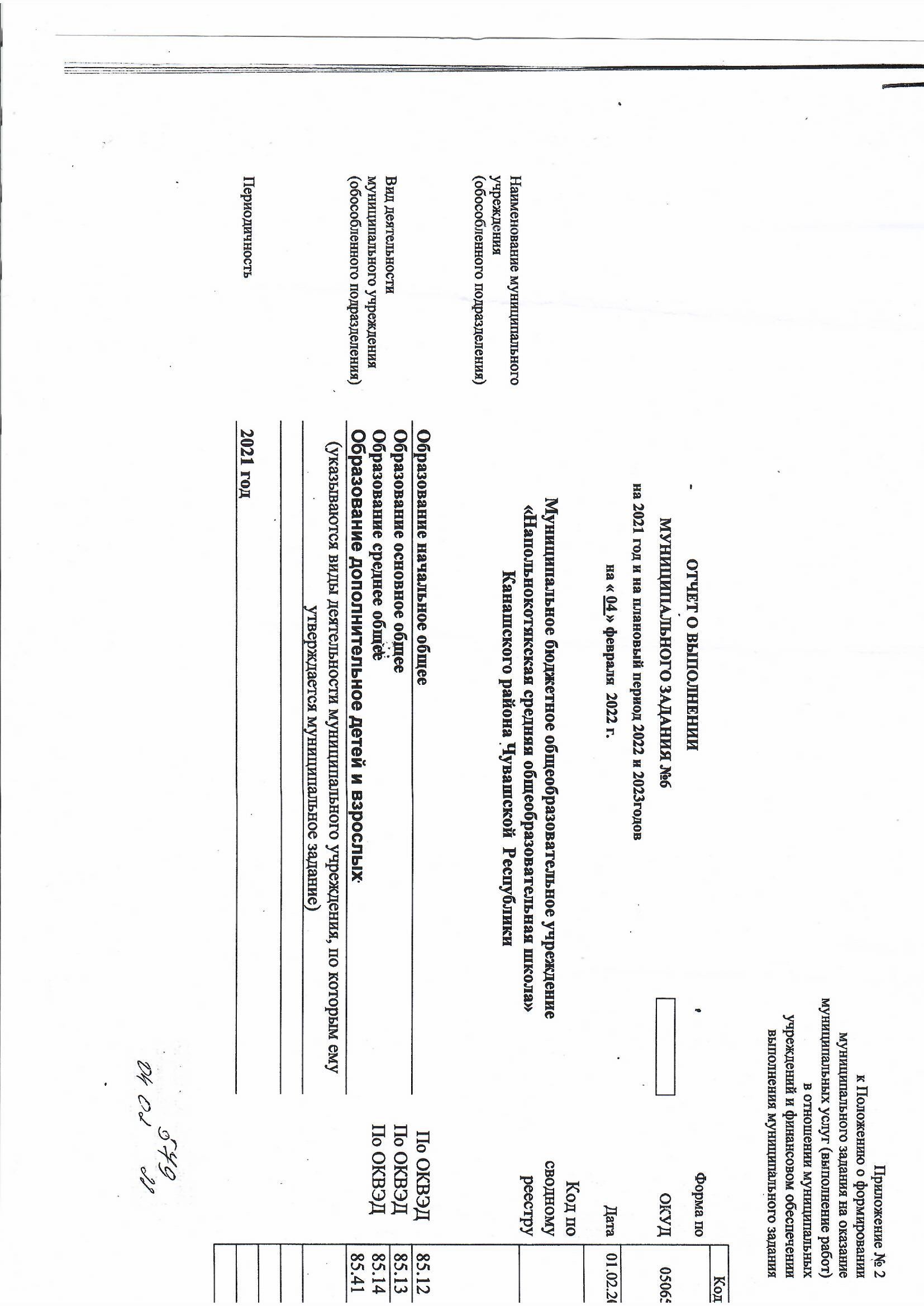 Приложение № 2к Положению о формировании
муниципального задания на оказание
 муниципальных услуг (выполнение работ)
 в отношении муниципальных
 учреждений и финансовом обеспечении
 выполнения муниципального задания
Часть I. Сведения об оказываемых муниципальных услугах 3Раздел __1____3. Сведения о фактическом достижении показателей, характеризующих объем и (или) качество муниципальной услуги3.1. Сведения о фактическом достижении показателей, характеризующих качество муниципальной услуги3.2. Сведения о фактическом достижении показателей, характеризующих объем муниципальной услугиРаздел __2____3. Сведения о фактическом достижении показателей, характеризующих объем и (или) качество муниципальной услуги3.1. Сведения о фактическом достижении показателей, характеризующих качество муниципальной услуги3.2. Сведения о фактическом достижении показателей, характеризующих объем муниципальной услугиРаздел __3____3. Сведения о фактическом достижении показателей, характеризующих объем и (или) качество муниципальной услуги3.1. Сведения о фактическом достижении показателей, характеризующих качество муниципальной услуги3.2. Сведения о фактическом достижении показателей, характеризующих объем муниципальной услугиРаздел __4____3. Сведения о фактическом достижении показателей, характеризующих объем и (или) качество муниципальной услуги3.1. Сведения о фактическом достижении показателей, характеризующих качество муниципальной услуги3.2. Сведения о фактическом достижении показателей, характеризующих объем муниципальной услугиРаздел __5____3. Сведения о фактическом достижении показателей, характеризующих объем и (или) качество муниципальной услуги3.1. Сведения о фактическом достижении показателей, характеризующих качество муниципальной услуги3.2. Сведения о фактическом достижении показателей, характеризующих объем муниципальной услуги«__04__» февраля_ 2022__ г.Коды            ОТЧЕТ О ВЫПОЛНЕНИИ            ОТЧЕТ О ВЫПОЛНЕНИИФорма по0506501                       МУНИЦИПАЛЬНОГО ЗАДАНИЯ №6  ОКУД0506501              на 2021 год и на плановый период 2022 и 2023годов              на 2021 год и на плановый период 2022 и 2023годов0506501                                   на « 04 » февраля  2022 г.                                    на « 04 » февраля  2022 г. Дата01.02.2021Дата01.02.2021Наименование муниципального учреждения(обособленного подразделения)Муниципальное бюджетное общеобразовательное учреждение «Напольнокотякская средняя общеобразовательная школа»Канашского района Чувашской  РеспубликиОбразование начальное общееМуниципальное бюджетное общеобразовательное учреждение «Напольнокотякская средняя общеобразовательная школа»Канашского района Чувашской  РеспубликиОбразование начальное общееМуниципальное бюджетное общеобразовательное учреждение «Напольнокотякская средняя общеобразовательная школа»Канашского района Чувашской  РеспубликиОбразование начальное общееКод по сводному рееструНаименование муниципального учреждения(обособленного подразделения)Муниципальное бюджетное общеобразовательное учреждение «Напольнокотякская средняя общеобразовательная школа»Канашского района Чувашской  РеспубликиОбразование начальное общееМуниципальное бюджетное общеобразовательное учреждение «Напольнокотякская средняя общеобразовательная школа»Канашского района Чувашской  РеспубликиОбразование начальное общееМуниципальное бюджетное общеобразовательное учреждение «Напольнокотякская средняя общеобразовательная школа»Канашского района Чувашской  РеспубликиОбразование начальное общее      По ОКВЭД85.12Вид деятельности муниципального учреждения (обособленного подразделения)Образование основное общее Образование среднее общееОбразование дополнительное детей и взрослыхОбразование основное общее Образование среднее общееОбразование дополнительное детей и взрослыхОбразование основное общее Образование среднее общееОбразование дополнительное детей и взрослыхПо ОКВЭД85.13Вид деятельности муниципального учреждения (обособленного подразделения)Образование основное общее Образование среднее общееОбразование дополнительное детей и взрослыхОбразование основное общее Образование среднее общееОбразование дополнительное детей и взрослыхОбразование основное общее Образование среднее общееОбразование дополнительное детей и взрослыхПо ОКВЭД85.1485.41(указываются виды деятельности муниципального учреждения, по которым ему утверждается муниципальное задание)(указываются виды деятельности муниципального учреждения, по которым ему утверждается муниципальное задание)(указываются виды деятельности муниципального учреждения, по которым ему утверждается муниципальное задание)Периодичность2021 год2021 год2021 год1. Наименование муниципальной услугиРеализация основных общеобразовательных программ начального общего образованияКод по общероссийскому базовому перечню или федеральному перечню34.787.02. Категории потребителеймуниципальной услугиФизические лицаУникальный номер реестровой записи 4Показатель, характеризующий содержание муниципальной услугиПоказатель, характеризующий содержание муниципальной услугиПоказатель, характеризующий содержание муниципальной услугиПоказатель, характеризующий условия (формы) оказания муниципальной услугиПоказатель, характеризующий условия (формы) оказания муниципальной услугиПоказатель качества муниципальной услугиПоказатель качества муниципальной услугиПоказатель качества муниципальной услугиПоказатель качества муниципальной услугиПоказатель качества муниципальной услугиПоказатель качества муниципальной услугиПоказатель качества муниципальной услугиПоказатель качества муниципальной услугиПоказатель качества муниципальной услугиУникальный номер реестровой записи 4Показатель, характеризующий содержание муниципальной услугиПоказатель, характеризующий содержание муниципальной услугиПоказатель, характеризующий содержание муниципальной услугиПоказатель, характеризующий условия (формы) оказания муниципальной услугиПоказатель, характеризующий условия (формы) оказания муниципальной услугинаименование показателя 4единица измеренияединица измерениязначениезначениезначениедопустимое (возможное) отклонение 7отклонение, превышающее допустимое (возможное) отклонение 8причина отклоненияУникальный номер реестровой записи 4Показатель, характеризующий содержание муниципальной услугиПоказатель, характеризующий содержание муниципальной услугиПоказатель, характеризующий содержание муниципальной услугиПоказатель, характеризующий условия (формы) оказания муниципальной услугиПоказатель, характеризующий условия (формы) оказания муниципальной услугинаименование показателя 4наименование 4код по ОКЕИ 4утверждено в муниципальном задании на год 4утверждено в муниципальном задании на отчетную дату 5исполнено на отчетную дату 6допустимое (возможное) отклонение 7отклонение, превышающее допустимое (возможное) отклонение 8причина отклоненияУникальный номер реестровой записи 4наименование показателя 4наименование показателя 4наименование показателя 4наименование показателя 4наименование показателя 4наименование показателя 4наименование 4код по ОКЕИ 4утверждено в муниципальном задании на год 4утверждено в муниципальном задании на отчетную дату 5исполнено на отчетную дату 6допустимое (возможное) отклонение 7отклонение, превышающее допустимое (возможное) отклонение 8причина отклонения123456789101112131415801012О.99.0.БА81АЭ92001Наличие случаев травматизма учащихся  во время нахождения в учреждении%744000801012О.99.0.БА81АЭ92001Удовлетворенность потребителей качеством работы учреждения%909090Уникальный номер реестровой записи 4Показатель, характеризующий содержание муниципальной услугиПоказатель, характеризующий содержание муниципальной услугиПоказатель, характеризующий содержание муниципальной услугиПоказатель, характеризующий условия (формы) оказания муниципальной услугиПоказатель, характеризующий условия (формы) оказания муниципальной услугиПоказатель объема муниципальной услугиПоказатель объема муниципальной услугиПоказатель объема муниципальной услугиПоказатель объема муниципальной услугиПоказатель объема муниципальной услугиПоказатель объема муниципальной услугиПоказатель объема муниципальной услугиПоказатель объема муниципальной услугиПоказатель объема муниципальной услугиРазмер платы (цена, тариф)Уникальный номер реестровой записи 4Показатель, характеризующий содержание муниципальной услугиПоказатель, характеризующий содержание муниципальной услугиПоказатель, характеризующий содержание муниципальной услугиПоказатель, характеризующий условия (формы) оказания муниципальной услугиПоказатель, характеризующий условия (формы) оказания муниципальной услугинаименование показателя 4единица измеренияединица измерениязначениезначениезначениедопустимое (возможное) отклонение 7отклонение, превышающее допустимое (возможное) отклонение 8причина отклоненияРазмер платы (цена, тариф)Уникальный номер реестровой записи 4Показатель, характеризующий содержание муниципальной услугиПоказатель, характеризующий содержание муниципальной услугиПоказатель, характеризующий содержание муниципальной услугиПоказатель, характеризующий условия (формы) оказания муниципальной услугиПоказатель, характеризующий условия (формы) оказания муниципальной услугинаименование показателя 4наименование 4код по ОКЕИ 4утверждено в муниципальном задании на год 4утверждено в муниципальном задании на отчетную дату 5исполнено на отчетную дату 6допустимое (возможное) отклонение 7отклонение, превышающее допустимое (возможное) отклонение 8причина отклоненияРазмер платы (цена, тариф)Уникальный номер реестровой записи 4наименование показателя 4наименование показателя 4наименование показателя 4наименование показателя 4наименование показателя 4наименование показателя 4наименование 4код по ОКЕИ 4утверждено в муниципальном задании на год 4утверждено в муниципальном задании на отчетную дату 5исполнено на отчетную дату 6допустимое (возможное) отклонение 7отклонение, превышающее допустимое (возможное) отклонение 8причина отклоненияРазмер платы (цена, тариф)12345678910111213141516801012О.99.0.БА81АЭ92001Число обучающихсячеловек74417191910%2Пришли в первый класс801012О.99.0.БА81АЭ920011. Наименование муниципальной услугиРеализация основных общеобразовательных программ основного общего образованияКод по общероссийскому базовому перечню или федеральному перечню34.787.02. Категории потребителеймуниципальной услугиФизические лицаУникальный номер реестровой записи 4Показатель, характеризующий содержание муниципальной услугиПоказатель, характеризующий содержание муниципальной услугиПоказатель, характеризующий содержание муниципальной услугиПоказатель, характеризующий условия (формы) оказания муниципальной услугиПоказатель, характеризующий условия (формы) оказания муниципальной услугиПоказатель качества муниципальной услугиПоказатель качества муниципальной услугиПоказатель качества муниципальной услугиПоказатель качества муниципальной услугиПоказатель качества муниципальной услугиПоказатель качества муниципальной услугиПоказатель качества муниципальной услугиПоказатель качества муниципальной услугиПоказатель качества муниципальной услугиУникальный номер реестровой записи 4Показатель, характеризующий содержание муниципальной услугиПоказатель, характеризующий содержание муниципальной услугиПоказатель, характеризующий содержание муниципальной услугиПоказатель, характеризующий условия (формы) оказания муниципальной услугиПоказатель, характеризующий условия (формы) оказания муниципальной услугинаименование показателя 4единица измеренияединица измерениязначениезначениезначениедопустимое (возможное) отклонение 7отклонение, превышающее допустимое (возможное) отклонение 8причина отклоненияУникальный номер реестровой записи 4Показатель, характеризующий содержание муниципальной услугиПоказатель, характеризующий содержание муниципальной услугиПоказатель, характеризующий содержание муниципальной услугиПоказатель, характеризующий условия (формы) оказания муниципальной услугиПоказатель, характеризующий условия (формы) оказания муниципальной услугинаименование показателя 4наименование 4код по ОКЕИ 4утверждено в муниципальном задании на год 4утверждено в муниципальном задании на отчетную дату 5исполнено на отчетную дату 6допустимое (возможное) отклонение 7отклонение, превышающее допустимое (возможное) отклонение 8причина отклоненияУникальный номер реестровой записи 4наименование показателя 4наименование показателя 4наименование показателя 4наименование показателя 4наименование показателя 4наименование показателя 4наименование 4код по ОКЕИ 4утверждено в муниципальном задании на год 4утверждено в муниципальном задании на отчетную дату 5исполнено на отчетную дату 6допустимое (возможное) отклонение 7отклонение, превышающее допустимое (возможное) отклонение 8причина отклонения123456789101112131415801012О.99.0.БА81АЭ92001Наличие случаев травматизма учащихся  во время нахождения в учреждении%744000801012О.99.0.БА81АЭ92001Удовлетворенность потребителей качеством работы учреждения%909090Уникальный номер реестровой записи 4Показатель, характеризующий содержание муниципальной услугиПоказатель, характеризующий содержание муниципальной услугиПоказатель, характеризующий содержание муниципальной услугиПоказатель, характеризующий условия (формы) оказания муниципальной услугиПоказатель, характеризующий условия (формы) оказания муниципальной услугиПоказатель объема муниципальной услугиПоказатель объема муниципальной услугиПоказатель объема муниципальной услугиПоказатель объема муниципальной услугиПоказатель объема муниципальной услугиПоказатель объема муниципальной услугиПоказатель объема муниципальной услугиПоказатель объема муниципальной услугиПоказатель объема муниципальной услугиРазмер платы (цена, тариф)Уникальный номер реестровой записи 4Показатель, характеризующий содержание муниципальной услугиПоказатель, характеризующий содержание муниципальной услугиПоказатель, характеризующий содержание муниципальной услугиПоказатель, характеризующий условия (формы) оказания муниципальной услугиПоказатель, характеризующий условия (формы) оказания муниципальной услугинаименование показателя 4единица измеренияединица измерениязначениезначениезначениедопустимое (возможное) отклонение 7отклонение, превышающее допустимое (возможное) отклонение 8причина отклоненияРазмер платы (цена, тариф)Уникальный номер реестровой записи 4Показатель, характеризующий содержание муниципальной услугиПоказатель, характеризующий содержание муниципальной услугиПоказатель, характеризующий содержание муниципальной услугиПоказатель, характеризующий условия (формы) оказания муниципальной услугиПоказатель, характеризующий условия (формы) оказания муниципальной услугинаименование показателя 4наименование 4код по ОКЕИ 4утверждено в муниципальном задании на год 4утверждено в муниципальном задании на отчетную дату 5исполнено на отчетную дату 6допустимое (возможное) отклонение 7отклонение, превышающее допустимое (возможное) отклонение 8причина отклоненияРазмер платы (цена, тариф)Уникальный номер реестровой записи 4наименование показателя 4наименование показателя 4наименование показателя 4наименование показателя 4наименование показателя 4наименование показателя 4наименование 4код по ОКЕИ 4утверждено в муниципальном задании на год 4утверждено в муниципальном задании на отчетную дату 5исполнено на отчетную дату 6допустимое (возможное) отклонение 7отклонение, превышающее допустимое (возможное) отклонение 8причина отклоненияРазмер платы (цена, тариф)12345678910111213141516801012О.99.0.БА81АЭ92001Число обучающихсячеловек74450504910%1Изменение места жительства801012О.99.0.БА81АЭ920011. Наименование муниципальной услугиРеализация основных общеобразовательных программ основного общего образованияКод по общероссийскому базовому перечню или федеральному перечню34.787.02. Категории потребителеймуниципальной услугиФизические лицаУникальный номер реестровой записи 4Показатель, характеризующий содержание муниципальной услугиПоказатель, характеризующий содержание муниципальной услугиПоказатель, характеризующий содержание муниципальной услугиПоказатель, характеризующий условия (формы) оказания муниципальной услугиПоказатель, характеризующий условия (формы) оказания муниципальной услугиПоказатель качества муниципальной услугиПоказатель качества муниципальной услугиПоказатель качества муниципальной услугиПоказатель качества муниципальной услугиПоказатель качества муниципальной услугиПоказатель качества муниципальной услугиПоказатель качества муниципальной услугиПоказатель качества муниципальной услугиПоказатель качества муниципальной услугиУникальный номер реестровой записи 4Показатель, характеризующий содержание муниципальной услугиПоказатель, характеризующий содержание муниципальной услугиПоказатель, характеризующий содержание муниципальной услугиПоказатель, характеризующий условия (формы) оказания муниципальной услугиПоказатель, характеризующий условия (формы) оказания муниципальной услугинаименование показателя 4единица измеренияединица измерениязначениезначениезначениедопустимое (возможное) отклонение 7отклонение, превышающее допустимое (возможное) отклонение 8причина отклоненияУникальный номер реестровой записи 4Показатель, характеризующий содержание муниципальной услугиПоказатель, характеризующий содержание муниципальной услугиПоказатель, характеризующий содержание муниципальной услугиПоказатель, характеризующий условия (формы) оказания муниципальной услугиПоказатель, характеризующий условия (формы) оказания муниципальной услугинаименование показателя 4наименование 4код по ОКЕИ 4утверждено в муниципальном задании на год 4утверждено в муниципальном задании на отчетную дату 5исполнено на отчетную дату 6допустимое (возможное) отклонение 7отклонение, превышающее допустимое (возможное) отклонение 8причина отклоненияУникальный номер реестровой записи 4наименование показателя 4наименование показателя 4наименование показателя 4наименование показателя 4наименование показателя 4наименование показателя 4наименование 4код по ОКЕИ 4утверждено в муниципальном задании на год 4утверждено в муниципальном задании на отчетную дату 5исполнено на отчетную дату 6допустимое (возможное) отклонение 7отклонение, превышающее допустимое (возможное) отклонение 8причина отклонения123456789101112131415801012О.99.0.БА81АЭ92001005 дети-инвалиды001 адаптированная образовательная программа001 не указано01 ОчнаяНаличие случаев травматизма учащихся  во время нахождения в учреждении%744000801012О.99.0.БА81АЭ92001005 дети-инвалиды001 адаптированная образовательная программа001 не указано01 ОчнаяУдовлетворенность потребителей качеством работы учреждения%909090Уникальный номер реестровой записи 4Показатель, характеризующий содержание муниципальной услугиПоказатель, характеризующий содержание муниципальной услугиПоказатель, характеризующий содержание муниципальной услугиПоказатель, характеризующий условия (формы) оказания муниципальной услугиПоказатель, характеризующий условия (формы) оказания муниципальной услугиПоказатель объема муниципальной услугиПоказатель объема муниципальной услугиПоказатель объема муниципальной услугиПоказатель объема муниципальной услугиПоказатель объема муниципальной услугиПоказатель объема муниципальной услугиПоказатель объема муниципальной услугиПоказатель объема муниципальной услугиПоказатель объема муниципальной услугиРазмер платы (цена, тариф)Уникальный номер реестровой записи 4Показатель, характеризующий содержание муниципальной услугиПоказатель, характеризующий содержание муниципальной услугиПоказатель, характеризующий содержание муниципальной услугиПоказатель, характеризующий условия (формы) оказания муниципальной услугиПоказатель, характеризующий условия (формы) оказания муниципальной услугинаименование показателя 4единица измеренияединица измерениязначениезначениезначениедопустимое (возможное) отклонение 7отклонение, превышающее допустимое (возможное) отклонение 8причина отклоненияРазмер платы (цена, тариф)Уникальный номер реестровой записи 4Показатель, характеризующий содержание муниципальной услугиПоказатель, характеризующий содержание муниципальной услугиПоказатель, характеризующий содержание муниципальной услугиПоказатель, характеризующий условия (формы) оказания муниципальной услугиПоказатель, характеризующий условия (формы) оказания муниципальной услугинаименование показателя 4наименование 4код по ОКЕИ 4утверждено в муниципальном задании на год 4утверждено в муниципальном задании на отчетную дату 5исполнено на отчетную дату 6допустимое (возможное) отклонение 7отклонение, превышающее допустимое (возможное) отклонение 8причина отклоненияРазмер платы (цена, тариф)Уникальный номер реестровой записи 4наименование показателя 4наименование показателя 4наименование показателя 4наименование показателя 4наименование показателя 4наименование показателя 4наименование 4код по ОКЕИ 4утверждено в муниципальном задании на год 4утверждено в муниципальном задании на отчетную дату 5исполнено на отчетную дату 6допустимое (возможное) отклонение 7отклонение, превышающее допустимое (возможное) отклонение 8причина отклоненияРазмер платы (цена, тариф)12345678910111213141516801012О.99.0.БА81АЭ92001005 дети-инвалиды001 адаптированная образовательная программа001 не указано01 ОчнаяЧисло обучающихсячеловек74422210%0801012О.99.0.БА81АЭ92001005 дети-инвалиды001 адаптированная образовательная программа001 не указано01 Очная1. Наименование муниципальной услугиРеализация основных общеобразовательных программ среднего общего образованияКод по общероссийскому базовому перечню или федеральному перечню34.787.02. Категории потребителеймуниципальной услугиФизические лицаУникальный номер реестровой записи 4Показатель, характеризующий содержание муниципальной услугиПоказатель, характеризующий содержание муниципальной услугиПоказатель, характеризующий содержание муниципальной услугиПоказатель, характеризующий условия (формы) оказания муниципальной услугиПоказатель, характеризующий условия (формы) оказания муниципальной услугиПоказатель качества муниципальной услугиПоказатель качества муниципальной услугиПоказатель качества муниципальной услугиПоказатель качества муниципальной услугиПоказатель качества муниципальной услугиПоказатель качества муниципальной услугиПоказатель качества муниципальной услугиПоказатель качества муниципальной услугиПоказатель качества муниципальной услугиУникальный номер реестровой записи 4Показатель, характеризующий содержание муниципальной услугиПоказатель, характеризующий содержание муниципальной услугиПоказатель, характеризующий содержание муниципальной услугиПоказатель, характеризующий условия (формы) оказания муниципальной услугиПоказатель, характеризующий условия (формы) оказания муниципальной услугинаименование показателя 4единица измеренияединица измерениязначениезначениезначениедопустимое (возможное) отклонение 7отклонение, превышающее допустимое (возможное) отклонение 8причина отклоненияУникальный номер реестровой записи 4Показатель, характеризующий содержание муниципальной услугиПоказатель, характеризующий содержание муниципальной услугиПоказатель, характеризующий содержание муниципальной услугиПоказатель, характеризующий условия (формы) оказания муниципальной услугиПоказатель, характеризующий условия (формы) оказания муниципальной услугинаименование показателя 4наименование 4код по ОКЕИ 4утверждено в муниципальном задании на год 4утверждено в муниципальном задании на отчетную дату 5исполнено на отчетную дату 6допустимое (возможное) отклонение 7отклонение, превышающее допустимое (возможное) отклонение 8причина отклоненияУникальный номер реестровой записи 4наименование показателя 4наименование показателя 4наименование показателя 4наименование показателя 4наименование показателя 4наименование показателя 4наименование 4код по ОКЕИ 4утверждено в муниципальном задании на год 4утверждено в муниципальном задании на отчетную дату 5исполнено на отчетную дату 6допустимое (возможное) отклонение 7отклонение, превышающее допустимое (возможное) отклонение 8причина отклонения123456789101112131415801012О.99.0.БА81АЭ92001Наличие случаев травматизма учащихся  во время нахождения в учреждении%744000801012О.99.0.БА81АЭ92001Удовлетворенность потребителей качеством работы учреждения%909090Уникальный номер реестровой записи 4Показатель, характеризующий содержание муниципальной услугиПоказатель, характеризующий содержание муниципальной услугиПоказатель, характеризующий содержание муниципальной услугиПоказатель, характеризующий условия (формы) оказания муниципальной услугиПоказатель, характеризующий условия (формы) оказания муниципальной услугиПоказатель объема муниципальной услугиПоказатель объема муниципальной услугиПоказатель объема муниципальной услугиПоказатель объема муниципальной услугиПоказатель объема муниципальной услугиПоказатель объема муниципальной услугиПоказатель объема муниципальной услугиПоказатель объема муниципальной услугиПоказатель объема муниципальной услугиРазмер платы (цена, тариф)Уникальный номер реестровой записи 4Показатель, характеризующий содержание муниципальной услугиПоказатель, характеризующий содержание муниципальной услугиПоказатель, характеризующий содержание муниципальной услугиПоказатель, характеризующий условия (формы) оказания муниципальной услугиПоказатель, характеризующий условия (формы) оказания муниципальной услугинаименование показателя 4единица измеренияединица измерениязначениезначениезначениедопустимое (возможное) отклонение 7отклонение, превышающее допустимое (возможное) отклонение 8причина отклоненияРазмер платы (цена, тариф)Уникальный номер реестровой записи 4Показатель, характеризующий содержание муниципальной услугиПоказатель, характеризующий содержание муниципальной услугиПоказатель, характеризующий содержание муниципальной услугиПоказатель, характеризующий условия (формы) оказания муниципальной услугиПоказатель, характеризующий условия (формы) оказания муниципальной услугинаименование показателя 4наименование 4код по ОКЕИ 4утверждено в муниципальном задании на год 4утверждено в муниципальном задании на отчетную дату 5исполнено на отчетную дату 6допустимое (возможное) отклонение 7отклонение, превышающее допустимое (возможное) отклонение 8причина отклоненияРазмер платы (цена, тариф)Уникальный номер реестровой записи 4наименование показателя 4наименование показателя 4наименование показателя 4наименование показателя 4наименование показателя 4наименование показателя 4наименование 4код по ОКЕИ 4утверждено в муниципальном задании на год 4утверждено в муниципальном задании на отчетную дату 5исполнено на отчетную дату 6допустимое (возможное) отклонение 7отклонение, превышающее допустимое (возможное) отклонение 8причина отклоненияРазмер платы (цена, тариф)12345678910111213141516801012О.99.0.БА81АЭ92001Число обучающихсячеловек74413131010%3Поступление в ССУЗ после 9 класса801012О.99.0.БА81АЭ920011. Наименование муниципальной услугиРеализация основных общеобразовательных программ среднего общего образованияКод по общероссийскому базовому перечню или федеральному перечню34.787.02. Категории потребителеймуниципальной услугиФизические лицаУникальный номер реестровой записи 4Показатель, характеризующий содержание муниципальной услугиПоказатель, характеризующий содержание муниципальной услугиПоказатель, характеризующий содержание муниципальной услугиПоказатель, характеризующий условия (формы) оказания муниципальной услугиПоказатель, характеризующий условия (формы) оказания муниципальной услугиПоказатель качества муниципальной услугиПоказатель качества муниципальной услугиПоказатель качества муниципальной услугиПоказатель качества муниципальной услугиПоказатель качества муниципальной услугиПоказатель качества муниципальной услугиПоказатель качества муниципальной услугиПоказатель качества муниципальной услугиПоказатель качества муниципальной услугиУникальный номер реестровой записи 4Показатель, характеризующий содержание муниципальной услугиПоказатель, характеризующий содержание муниципальной услугиПоказатель, характеризующий содержание муниципальной услугиПоказатель, характеризующий условия (формы) оказания муниципальной услугиПоказатель, характеризующий условия (формы) оказания муниципальной услугинаименование показателя 4единица измеренияединица измерениязначениезначениезначениедопустимое (возможное) отклонение 7отклонение, превышающее допустимое (возможное) отклонение 8причина отклоненияУникальный номер реестровой записи 4Показатель, характеризующий содержание муниципальной услугиПоказатель, характеризующий содержание муниципальной услугиПоказатель, характеризующий содержание муниципальной услугиПоказатель, характеризующий условия (формы) оказания муниципальной услугиПоказатель, характеризующий условия (формы) оказания муниципальной услугинаименование показателя 4наименование 4код по ОКЕИ 4утверждено в муниципальном задании на год 4утверждено в муниципальном задании на отчетную дату 5исполнено на отчетную дату 6допустимое (возможное) отклонение 7отклонение, превышающее допустимое (возможное) отклонение 8причина отклоненияУникальный номер реестровой записи 4наименование показателя 4наименование показателя 4наименование показателя 4наименование показателя 4наименование показателя 4наименование показателя 4наименование 4код по ОКЕИ 4утверждено в муниципальном задании на год 4утверждено в муниципальном задании на отчетную дату 5исполнено на отчетную дату 6допустимое (возможное) отклонение 7отклонение, превышающее допустимое (возможное) отклонение 8причина отклонения123456789101112131415801012О.99.0.БА81АЭ92001045 Дети-инвалиды и инвалиды с нарушением опорно-двигательного аппарата, слепые и слабовидящие001 адаптированная образовательная программа001 не указано01 ОчнаяНаличие случаев травматизма учащихся  во время нахождения в учреждении%744000801012О.99.0.БА81АЭ92001045 Дети-инвалиды и инвалиды с нарушением опорно-двигательного аппарата, слепые и слабовидящие001 адаптированная образовательная программа001 не указано01 ОчнаяУдовлетворенность потребителей качеством работы учреждения%909090Уникальный номер реестровой записи 4Показатель, характеризующий содержание муниципальной услугиПоказатель, характеризующий содержание муниципальной услугиПоказатель, характеризующий содержание муниципальной услугиПоказатель, характеризующий условия (формы) оказания муниципальной услугиПоказатель, характеризующий условия (формы) оказания муниципальной услугиПоказатель объема муниципальной услугиПоказатель объема муниципальной услугиПоказатель объема муниципальной услугиПоказатель объема муниципальной услугиПоказатель объема муниципальной услугиПоказатель объема муниципальной услугиПоказатель объема муниципальной услугиПоказатель объема муниципальной услугиПоказатель объема муниципальной услугиРазмер платы (цена, тариф)Уникальный номер реестровой записи 4Показатель, характеризующий содержание муниципальной услугиПоказатель, характеризующий содержание муниципальной услугиПоказатель, характеризующий содержание муниципальной услугиПоказатель, характеризующий условия (формы) оказания муниципальной услугиПоказатель, характеризующий условия (формы) оказания муниципальной услугинаименование показателя 4единица измеренияединица измерениязначениезначениезначениедопустимое (возможное) отклонение 7отклонение, превышающее допустимое (возможное) отклонение 8причина отклоненияРазмер платы (цена, тариф)Уникальный номер реестровой записи 4Показатель, характеризующий содержание муниципальной услугиПоказатель, характеризующий содержание муниципальной услугиПоказатель, характеризующий содержание муниципальной услугиПоказатель, характеризующий условия (формы) оказания муниципальной услугиПоказатель, характеризующий условия (формы) оказания муниципальной услугинаименование показателя 4наименование 4код по ОКЕИ 4утверждено в муниципальном задании на год 4утверждено в муниципальном задании на отчетную дату 5исполнено на отчетную дату 6допустимое (возможное) отклонение 7отклонение, превышающее допустимое (возможное) отклонение 8причина отклоненияРазмер платы (цена, тариф)Уникальный номер реестровой записи 4наименование показателя 4наименование показателя 4наименование показателя 4наименование показателя 4наименование показателя 4наименование показателя 4наименование 4код по ОКЕИ 4утверждено в муниципальном задании на год 4утверждено в муниципальном задании на отчетную дату 5исполнено на отчетную дату 6допустимое (возможное) отклонение 7отклонение, превышающее допустимое (возможное) отклонение 8причина отклоненияРазмер платы (цена, тариф)12345678910111213141516801012О.99.0.БА81АЭ92001045 Дети-инвалиды и инвалиды с нарушением опорно-двигательного аппарата, слепые и слабовидящие001 адаптированная образовательная программа001 не указано01 ОчнаяЧисло обучающихсячеловек74400010%0801012О.99.0.БА81АЭ92001045 Дети-инвалиды и инвалиды с нарушением опорно-двигательного аппарата, слепые и слабовидящие001 адаптированная образовательная программа001 не указано01 ОчнаяРуководитель (уполномоченное лицо)__Директор___(должность)__________________(подпись)_В.К.Германов_(расшифровка подписи)